ÉLEGANTES SOMMES Commentaire : Application de la formule donnant la somme des premiers termes d’une suite arithmétique de raison 1.Utilisation du symbole 𝚺.1)  Démontrer les « élégantes sommes » :      Calculer les « élégantes sommes » suivantes :    Pour chacun des nombres suivants, conjecturer une « élégante somme » qui lui est égale :               2) On donne la formule exprimant la somme des carrés consécutifs :Vérifier cette formule dans le cas particulier où     Démontrer l’ « élégante somme » :      Calculer les « élégantes sommes » suivantes :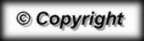 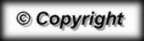 